Přihlášku prosím vyplňujte za každou osobu zvlášť.Jméno a Příjmení: Telefon, email:	Dvakrát klikněte na daný čtvereček a zaškrtněte, jestli je tato přihláška za účastníka nebo dítě. Hlídání dětí je možno zajistit pouze přihlášeným do 30. 6. - dále po domluvě. Účastník exercicií	Dítě			  Věk……	chci zajistit hlídání ANO  NE 			 Ubytování - ceny za celý pobyt, vybrané prosím zaškrtněte:(dvakrát klikněte na daný čtvereček a vyberte „zaškrtnout“)  	A   1 400,-	1 lůžko na pokoji s vlastním příslušenstvím (děti 3 – 12 let 1 120 Kč) 	B    1 100,-	1 lůžko na pokoji s umyvadlem(výše uvedené zvýhodněné ceny platí pouze při nepřerušeném pobytu 7 dní – při kratším pobytu se platí za kategorii A 290/ noc a B 240/noc) 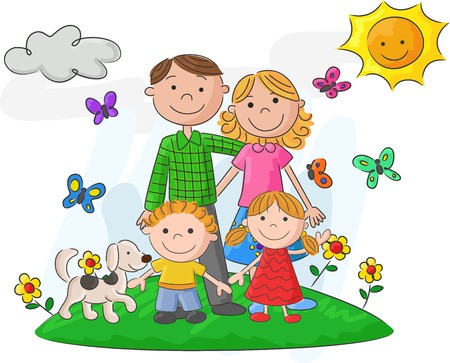  	C   435/noc	1 lůžkový pokoj 	D    0 Kč		Dítě bez nároku na lůžko  	E    		bez ubytování Stravování: bude zajištěno v místě exercicií – cena bude upřesněnaUbytování, strava a účastnický příspěvek 500 Kč (děti neplatí) se platí až při příjezdu na recepci.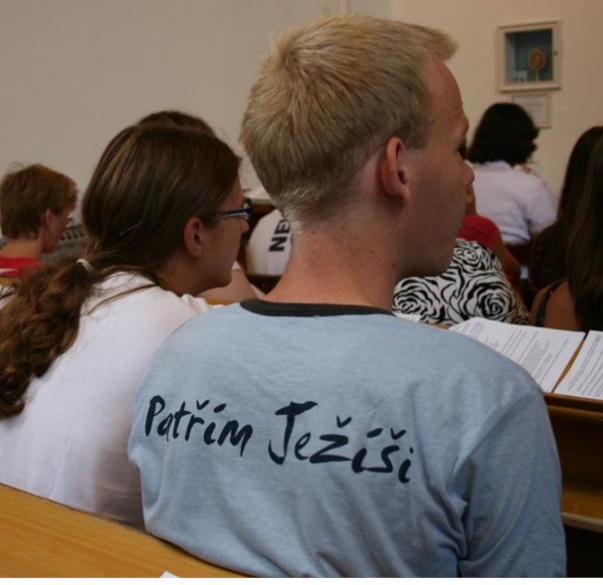 Kontakt:    	Mládež FA tel.: 721 667 107 Koclířov recepce -   tel.:  731 646 800www.billaci.cz, email: info@billaci.czVyplněnou přihlášku zašlete na email recepce@cm-fatima.cz  Termín pro přihlášení je do 25. 7. 2020